UDRUGA DIPLOMIRANIH STUDENATAEKONOMSKOG FAKULTETA U SPLITU Udruga Alumni  S.E.F.Split, Cvite Fiskovića 5Split, 06.02.2024.g.U cilju osnaživanja rada Udruge i sukladno smjernicama usvojenim na redovitoj godišnjoj skupštini održanoj 31.01.2024.g., Upravni odbor je na svojoj sjednici  06.02.2024.g.  na temelju  članka 17. Statuta donio O D L U K Uo sazivanju izvanredne  izborne skupštine Udruge Alumni S.E.F.u srijedu, 21.02.2024.g. u 17 hu Svečanom amfiteatru  Ekonomskog fakulteta u Splitu, Cvite Fiskovića 5DNEVNI RED:Otvaranje Skupštine i biranje radnih tijela SkupštineIzvješće tajnice Udruge o broju redovitih članova Udruge prema stanju na dan 11. veljače 2024. g. (čl. 19. stavak 7. Statuta)  i broja prisutnih članova na sjednici Izbor radnog predsjedništvaIzbor verifikacijske komisijeIzbor zapisničara i dva ovjerovitelja zapisnikaRazrješenje članova UO i NO: - Vedrana Duplančić Frana, - predsjednica UO ujedno i predsjednica Udruge- Ingrid Bulatović – dopredsjednica Udruge- Lada Lušić – tajnica- Anita Cvitanić – članica UO- Silvana Blašković – članica UO- Ljiljana Kulušić – članica UO- Jure Juginović – član UO- Edita Vrgoč – predsjednica NO- Meri Šitić – članica NO- Nadica Šalov - članica NOIzbor  članova novog Upravnog i Nadzornog odbora  s mandatom do slijedeće  izborne skupštine 2025.godine, sukladno stavku 5. članka 21. Statuta.                                                                                              Predsjednica Udruge: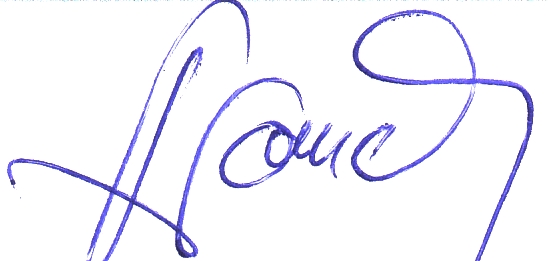                                                                                              _________________                                                                                              Vedrana Duplančić Frana